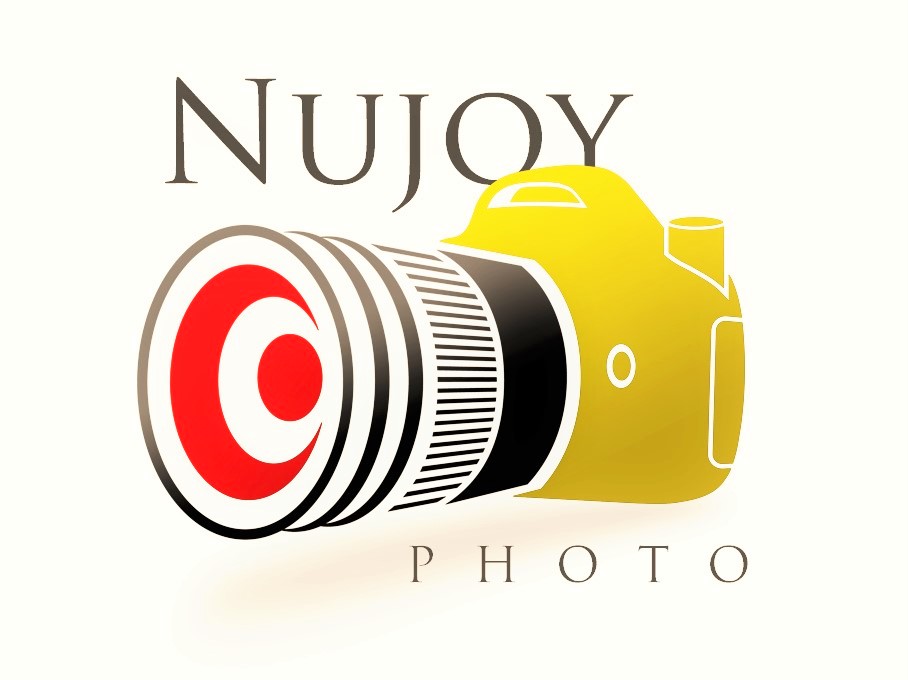 TO the bride to be:Best wishes, on your upcoming Wedding Day!We feature packages starting as low as $ 1995.00 or less.We give you enough time to take the whole day’s event.You will get all the files on a USB thumb drive.High lights of you day may be published online,for showing out of town friends or family (your option at no charge).And you can, get a full and complete album of 5x7 or 8x10’s, See the last page, also available. Also see the FREE wedding planning guide enclosed below.All of the work is personally supervised by Tom or Carol Hills,  Experienced photographers in this area for many years.For more information and additional savings on packages Please call us at 804-598-5950 0r see us at www.nujoyphoto.com Thomas L HillsCeremony & Reception _  Decide on location of ceremony_  Choose officiate_  Select rings_ Pick a location for reception_  Create a guest list_  InvitationsChoose:_  Beverages_  Cake_  Caterer_  Flowers      _  Music_  Photographer (see: NUJOYPHOTO.COM or call  804.598-5950 ) _  Transportation__  Party favorAttire_ Select attire_ Arrange grooming appointmentsRelated events_  Gift registry_  Arrange honeymoon_  Rehearsal dinner_  Purchase “Thank you” notesGuests_  Coordinate transportation_  Set up lodging_  Put together seating assignmentsPost Ceremony_  Send announcement to newspaper_  Write and mail thank you notesLegal issues_  Change will_  Change beneficiary_  Name changeAny 4x6 printed proofsEach proof               $5.95All proofs                $295.005x7 proof book or (Parents Album)12 photos             $200.0024 photos            $285.008x 10 formal (Our Wedding Day white) using Topflight post or Equal (black is $ 50.00 more)12 photos           $205.0024 photos           $295.00Bridal Portraits (Done in Studio):Mounted on 3/16” foam core,And includes 1 file 5x7 B&W or Color for the newspaper.No Setting fees11 x 14                 $209.0016 x 20                 $ 249.00larger sizes also available CANVAS MOUNT ADD $85.00AND BRUSH STROKE FINISH $40.00**** 2021-Prices are subject to change. ***    